           V. MEGHÍVÁSOS  RENMEI  KUPA  TATA  VERSENYKIÍRÁSA!  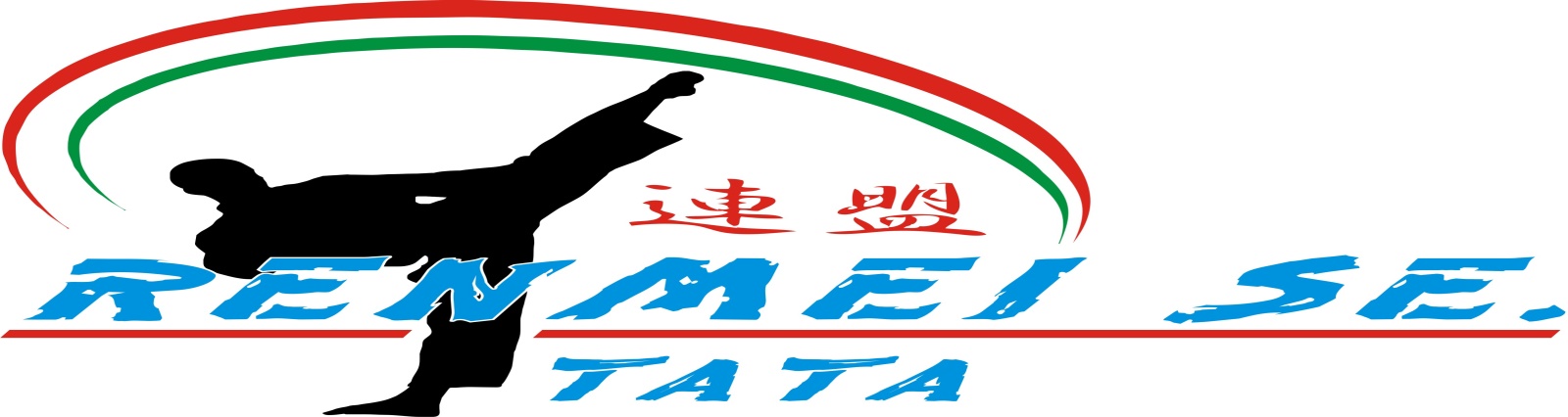                   UTÁNPÓTLÁS, FELNŐTT KYOKUSHIN KUMITE, KATA 1.A verseny célja:     - versenyzési lehetőség biztosítása,felkészülés a versenyszezonra   - barátság elmélyítése a résztvevő klubok között - Kyokushin Karate népszerűsítése2.Ideje és helye:	-2018. február 10.(szombat)				-2890 Tata Kőkút köz 2. 3.Verseny rendezője: Renmei Kyokushin Karate Sportegyesület Tata 4.Verseny főbírája:	Shihan Schwarcz  Róbert  5.Dan5.Verseny résztvevői: meghívott klubok versenyzői6.Versenyszámok:kezdőknek,haladóknak utánpótlás és felnőtt  kumite,kata                                                                     Kezdők           Haladók                           Gyerek 0.     2011-2010    10.kyu-                   ---                      Gyerek I.     2009-2008    10.kyu-7.kyu        6-kyu-tól                             Gyerek II.    2007-2006    10.kyu-7.kyu        6-kyu-tól                             Serdülő        2005-2004    10.kyu-7kyu         6-kyu-tól                             Ifjúsági        2003 -2002  10.kyu-7.kyu         6-kyu-tól                               Junior          2001-2000    10.kyu-7.kyu        6-kyu-tól                              Felnőtt          1999-          10.kyu-7.kyu        6-kyu-tól       Serdülő korosztály versenyét kétféle szabályrendszerben is megrendezzük,melyek közül választhatnak vagy akár mindegyiken részt vehetnek a serdülő korú versenyzők. A versenyt úgy szervezzük, hogy időben elkülönüljön egymástól a két szabályrendszer küzdelme. A nevezési programban megjegyzésben kérjük feltüntetni, hogy "PONT" vagy "EKO" vagy "PONT+EKO", utalva ezzel, hogy milyen szabályrendszerben szeretne indulni a versenyző!7.Súlycsoportok:	Helyszíni elosztással max.4fő/ súlycsoport, azaz  körmérkőzéses szisztéma. Gyakorló verseny, ezért kérném a versenyzők pontos súlyát leadni !8.Versenyszabályok:	 A MKKSZ érvényben lévő  versenyszabály-könyve szerint9.Indulási feltételek:	-  érvényes budo pass, 2018 évi tagsági bélyeggel, érvényes sportorvosi VERSENYEZHET vagy ALKALMAS  bejegyzés,vagy kezdőknél egészséges körzeti orvosi igazolás helyszíni orvosi vizsgálaton való megjelenés és alkalmasságnevezés a nevezési határidőn belülnevezési díj befizetésea mellékelt nyilatkozatot minden versenyzőnek ki kell tölteni regisztrációkor leadni                                   -  versenyen kezdő kategóriában csak olyan karatéka  indulhat aki minősített versenyen dobogós 1-3.helyezést nem ért el                                    - haladók 6.kyu-tól, minősítést szerzet versenyzők                                 - a nevezési programban és a budo passban szereplő övfokozati bejegyzésnek egyezni kell!!!     10.Kötelező védőfelszerelések ,melyekről a résztvevők maguk gondoskodnak    -  gyerek,serdülő:  lábszárvédő, fejvédő, mellkas-védő    -  ifjúsági, junior, felnőtt: lábszárvédő,fejvédő lányoknál kosaras  mellvédő       Fiúknál altestvédő kötelező, lányoknál ajánlott  Gyerekeknél és az ECO szabályoknál seikenvédő kötelező      11. Verseny Program:-8.00-10.30 mérlegelés, orvosi vizsgálat                                   -8.00-9.00-ig kata regisztráció.                                   -8.00-9.30-ig gyerek, serdülő kumite mérlegelés                                   -9.30-10.30-ig ifjúsági junior felnőtt mérlegelés                                   -9.00-9.30-ig sorsolás, bírói értekezlet,                                   -9.30 kata verseny kezdete                                   -10.30 kumite verseny kezdete                                   -13.00 hivatalos megnyitó                                   -18.00 versenyzárás                                   - folyamatos eredményhirdetés         12.Díjazás:	-   I. helyezett kupa, érem, oklevél, II-III. helyezettek érem és oklevél,a legtechnikásabb versenyzők külön díjban részesülnek.13.Költségek:	a verseny rendezésével járó költségek a rendező klubot, a részvétellel járó költségek a résztvevőket terhelik.14.A nevezési díj:  - kumite 2500 Ft/fő kata 2500 Ft/fő                              -  kata és kumite 3500Ft/fő az orvosi vizsgálat előtt fizetendő.                          -4500 Ft (amennyiben a serdülő versenyző két kumite és mellette kataversenyszámokba is indul). A nevezési díj az orvosi vizsgálat előtt fizetendő. Nevezést lemondani a mérlegelés előtt 48 órával lehet15. Nevezési cím:  http://karate.main1.hu/  webcímen			  A kyokaratepalota@gmail.com e-mail címen lehet a regisztrációhoz jelszót kérni.16.Nevezés határideje: 2018 február 04-ig (vasárnap)                                      Renmei se 2890 Tata Bacsó B 66/4          	e-mail: kyokornel@gmail.com                  telefon:  0620 323 89 52  (flottás)17.Belépő:  diákoknak 500ft/fő felnőtteknek 1000ft/fő                           klubonként 2 fő díjmentesen beléphet Tata, 2018. január . 07.           Jó felkészülést kívánunk, OSU!                                  				                                                           Sempai Szabó Kornél 2.Dan                                                                                                         Renmei se elnök         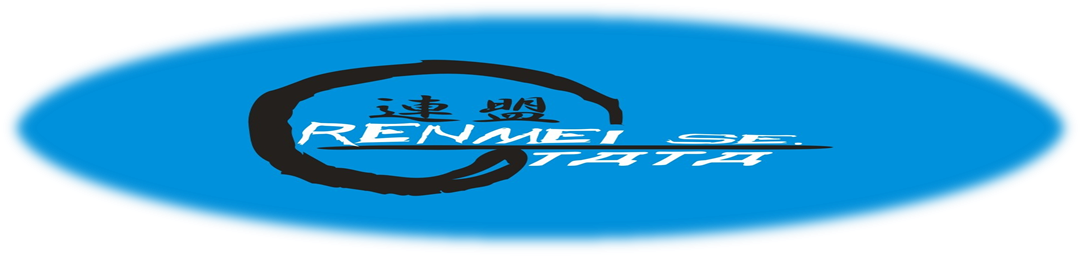 NYILATKOZATversenyző egészségi állapotáról karate versenyhezVersenyző adatai:1. Neve:.........................................................................................................................................................2. Születési helye, és dátuma:.......................................................................................................................3. Lakcíme:..............................................................................................................................Nyilatkozat a versenyző egészségi állapotáról:Alulírott nyilatkozó kijelentem, hogy nem észlelhetők rajtam/gyermekemen az alábbi tünetek:láz, torokfájás, hányás, hasmenés, bőrkiütés, sárgaság, egyéb súlyos bőrelváltozás,bőrgennyedés, váladékozó szembetegség, gennyes fül- és orrfolyásKijelentem, hogy kizárólag saját felelősségemre indulok a 2018. február 10.-én, Tatánmegrendezésre kerülő V.RENMEI  Kupa Karate versenyen, mint versenyző.Nyilatkozom arról, hogy ha a fenti versenyen bármiféle sérülés, baleset érne, akkor annakkövetkezményeit saját magam viselem, ezzel kapcsolatban semmiféle igénnyel nem élek akésőbbiekben, sem a verseny szervezője, sem a karate szövetség felé.Alulírott hozzájárulok ahhoz, hogy a Renmei se  (székhely: 2890 TataBacsó Béla 66/4.) jogosultak rólam ill. nevezett gyermekemről képmást (fotó vagyvideo) illetve hangfelvételt készítsenek az alábbiak szerint.Felvétel készítésénekhelye: Tata Városi Sportcsarnok ideje: 2018. február 10 .Hozzájárulásom alapján felhatalmazom továbbá a Renmei se.-t arra, hogy aképmást, ill. felvételt a jogosultak tevékenységével összefüggő okból, célból az arra alkalmashelyen és módon (pl. honlap, sajtó) felhasználják és nyilvánosságra hozzák.Tudomásom van arról és elfogadom, hogy jelen hozzájárulásomat a jogosultakkal írásbanközölt nyilatkozattal bármikor visszavonhatom, azonban az csak a hozzájárulásomvisszavonását követő időszakra vonatkozóan köti a jogosultakat.A gyermek törvényes képviselője - a nyilatkozat kiállítójának adatai:Neve:........................................................................................................................................................Lakcíme:...................................................................................................................................................3. Telefonszáma:..........................................................................................................................................Dátum: ............................................................................................ ....                                 ....................................................................                   versenyző aláírása                                   törvényes képviselő - nyilatkozó aláírása